Безопасное поведение на дорогеДля профилактики травматизма ребенка на дороге и исключения каких-либо ДТП, следует обращать внимание детей на следующее:смотреть необходимо не только на свет светофора, но и на потенциальные опасности: автомобили, которые превышают скорость, выезжают из-за поворотов, не тормозят перед пешеходным переходом, особенности движения скорой помощи и пожарной машины;с раннего детства, переходя дорогу вместе с ребенком, попутно обсуждайте правила: «Как ты думаешь, когда нам можно переходить? В какую сторону смотреть? И т.д.»;приучайте ребенка к привычке останавливаться, прежде чем переходить дорогу, подключать не только зрение, но и слух, особенно в тех местах, где заметить автомобиль трудно;также полезно, прежде чем переходить дорогу, устанавливать зрительный контакт с водителем, чтобы убедиться, что тот тормозит.Для того чтобы обезопасить передвижение ребенка по проезжей части приобретите яркую, светоотражающую одежду для малыша, либо специальные светоотражающие элементы, которые можно закрепить на одежде, и приучайте ребенка одевать их, особенно в вечернее время, в пасмурную и туманную погоду.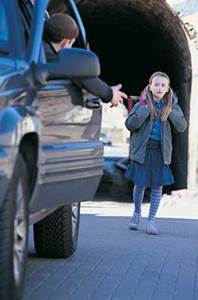 